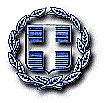      ΕΛΛΗΝΙΚΗ ΔΗΜΟΚΡΑΤΙΑΥΠΟΥΡΓΕΙΟ  ΠΑΙΔΕΙΑΣ, ΘΡΗΣΚΕΥΜΑΤΩΝ ΚΑΙ ΑΘΛΗΤΙΣΜΟΥΠΕΡΦΕΡΕΙΑΚΗ Δ/ΝΣΗ Α/ΘΜΙΑΣ.& Δ/ΘΜΙΑΣ.ΕΚΠΑΙΔΕΥΣΗΣ ΔΥΤΙΚΗΣ ΕΛΛΑΔΑΣΔΙΕΥΘΥΝΣ Η ΠΡΩΤΟΒΑΘΜΙΑΣ ΕΚΠ/ΣΗΣ ΑΧΑΪΑΣΔΗΜ.ΣΧΟΛΕΙΟ………………….ΗΜΕΡΟΛΟΓΙΑΚΗ  ΚΑΤΑΣΤΑΣΗ ΟΔΟΙΠΟΡΙΚΩΝ ΕΞΟΔΩΝ –ΒΕΒΑΙΩΣΗ ΜΕΤΑΚΙΝΗΣΗΣΒεβαιώνεται ότι ο/η…………………………………………………………………….Μόνιμος ή προσωριν…………Αναπληρωτ……………Εκπ/κός ………………………………ΠΕ……με  βαθμό….και Μ.Κ. ……που υπηρετεί με  οργανική θέση ή Προσωρινή τοποθέτηση ή απόσπαση στο …..Δημ.σχολείο…………………..και έχει διατεθεί στο σχολείο μας για συμπλήρωσης του υποχρεωτικού τ….ωραρίου από ……./……/……..,(ημερομηνία ανάληψης υπηρεσίας τ…στο σχολείο μας),μετακινήθηκε από το σχολείο της οργανικής τ…. θέσης ή προσωρινής τ… τοποθέτησης ή απόσπασης τ… για την παραπάνω αιτία κατά το χρονικό διάστημα από …../…../………μέχρι ……/…../……..,σύμφωνα με την αριθμ……………απόφαση του ΠΥΣΠΕ με το παρακάτω ωρολόγιο και ημερολόγιο πρόγραμμα.Σύνολο ημερών μετακίνησης:………..Οι …….. ημέρες που σημειώνονται με έναν κύκλο, δηλώνουν μετακίνηση εκτός έδρας, με αφετηρία το σχολείο της οργανικής θέσης ή προσωρινής τοποθέτησης ή απόσπασης τ….παραπάνω εκπ/κου και τόπο προορισμού το σχολείο μας στο οποίο έχει διατεθεί για συμπλήρωσης του υποχρεωτικού τ…ωραρίου.	Βεβαιώνεται ότι τις πιο πάνω ημέρες, που σημειώνονται με έναν κύκλο, ο/η  εκπ/κός μετακινήθηκε, λόγω διάθεσης , για συμπλήρωση του υποχρεωτικού του/ης ωραρίου, είναι πραγματικές και δεν αντιστοιχούν σε ημέρες συμμετοχής του/ης σε απεργίες ή στάσεις εργασίας, αποχής από τα καθήκοντα του/ης αδικαιολόγητης άδειας (οποιασδήποτε μορφής), αργίας ή ημιαργίας ή συμμετοχής του /ης σε συνελεύσεις του συνδικαλιστικού συλλόγου που ανήκειΟ Εκπ/κός που μετακινήθηκε                                          ….                                 Ο.Δ/ντής-./Προιστ του ΣχολείουΑ: Ακριβές απόσπασμα ωρολογίου προγράμματος του σχολείου μας ,Σχ. Έτους 2023-2024Α: Ακριβές απόσπασμα ωρολογίου προγράμματος του σχολείου μας ,Σχ. Έτους 2023-2024Α: Ακριβές απόσπασμα ωρολογίου προγράμματος του σχολείου μας ,Σχ. Έτους 2023-2024Α: Ακριβές απόσπασμα ωρολογίου προγράμματος του σχολείου μας ,Σχ. Έτους 2023-2024Α: Ακριβές απόσπασμα ωρολογίου προγράμματος του σχολείου μας ,Σχ. Έτους 2023-2024Α: Ακριβές απόσπασμα ωρολογίου προγράμματος του σχολείου μας ,Σχ. Έτους 2023-2024Α: Ακριβές απόσπασμα ωρολογίου προγράμματος του σχολείου μας ,Σχ. Έτους 2023-2024Διδακτικές ώρεςΤάξεις που προσφέρεται η διδασκαλία του μαθήματος ………………………από τον/ην παραπάνω Εκπ/κόΤάξεις που προσφέρεται η διδασκαλία του μαθήματος ………………………από τον/ην παραπάνω Εκπ/κόΤάξεις που προσφέρεται η διδασκαλία του μαθήματος ………………………από τον/ην παραπάνω Εκπ/κόΤάξεις που προσφέρεται η διδασκαλία του μαθήματος ………………………από τον/ην παραπάνω Εκπ/κόΤάξεις που προσφέρεται η διδασκαλία του μαθήματος ………………………από τον/ην παραπάνω Εκπ/κόΤάξεις που προσφέρεται η διδασκαλία του μαθήματος ………………………από τον/ην παραπάνω Εκπ/κόΔευτέραΤρίτηΤετάρτηΠέμπτηΠαρασκευήΠαρατηρήσεις1η 2η 3η 4η 5η 6η 7η Β. ΗΜΕΡΟΛΟΓΙΟ ΠΡΟΓΡΑΜΜΑΒ. ΗΜΕΡΟΛΟΓΙΟ ΠΡΟΓΡΑΜΜΑΒ. ΗΜΕΡΟΛΟΓΙΟ ΠΡΟΓΡΑΜΜΑΒ. ΗΜΕΡΟΛΟΓΙΟ ΠΡΟΓΡΑΜΜΑΒ. ΗΜΕΡΟΛΟΓΙΟ ΠΡΟΓΡΑΜΜΑΒ. ΗΜΕΡΟΛΟΓΙΟ ΠΡΟΓΡΑΜΜΑΒ. ΗΜΕΡΟΛΟΓΙΟ ΠΡΟΓΡΑΜΜΑΒ. ΗΜΕΡΟΛΟΓΙΟ ΠΡΟΓΡΑΜΜΑΒ. ΗΜΕΡΟΛΟΓΙΟ ΠΡΟΓΡΑΜΜΑΒ. ΗΜΕΡΟΛΟΓΙΟ ΠΡΟΓΡΑΜΜΑΒ. ΗΜΕΡΟΛΟΓΙΟ ΠΡΟΓΡΑΜΜΑΒ. ΗΜΕΡΟΛΟΓΙΟ ΠΡΟΓΡΑΜΜΑΒ. ΗΜΕΡΟΛΟΓΙΟ ΠΡΟΓΡΑΜΜΑΒ. ΗΜΕΡΟΛΟΓΙΟ ΠΡΟΓΡΑΜΜΑΒ. ΗΜΕΡΟΛΟΓΙΟ ΠΡΟΓΡΑΜΜΑΒ. ΗΜΕΡΟΛΟΓΙΟ ΠΡΟΓΡΑΜΜΑΗΜΕΡΕΣΜΑΪΟΥ 2024ΜΑΪΟΥ 2024ΜΑΪΟΥ 2024ΜΑΪΟΥ 2024ΜΑΪΟΥ 2024ΙΟΥΝΙΟΥ  2024ΙΟΥΝΙΟΥ  2024ΙΟΥΝΙΟΥ  2024ΙΟΥΝΙΟΥ  2024ΙΟΥΝΙΟΥ  2024Δευτέρα61320273101724Τρίτη71421284111825Τετάρτη181522295121926Πέμπτη291623306132027Παρασκευή3101724317142128